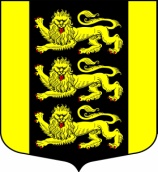 МЕСТНАЯ АДМИНИСТРАЦИЯ ВНУТРИГОРОДСКОГОМУНИЦИПАЛЬНОГО ОБРАЗОВАНИЯ САНКТ-ПЕТЕРБУРГА МУНИЦИПАЛЬНЫЙ ОКРУГ ГОРЕЛОВОул. Красносельское шоссе, 46, Санкт-Петербург, 198323, тел./факс: (812) 746-25-65, E-mail: ma@mogorelovo.ru ОКПО 79749184 ОГРН 1067847079882 ИНН/КПП 780311102/780701001ПОСТАНОВЛЕНИЕ    29.01.2016 №   03	                                                                          г. Санкт-Петербург                             Об утверждении  Планов основных мероприятий по противодействию коррупцииВ соответствии с Федеральным законом Российской Федерации от 25 декабря  2008 года № 273-ФЗ «О противодействии коррупции», Постановлением Правительства Санкт-Петербурга от 26 ноября 2015 года №1097 «О плане мероприятий по противодействию коррупции в Санкт-Петербурге на 2016-2017 годы», законом  Санкт-Петербурга от 23 сентября 2009 года № 420-79 «Об организации местного самоуправления в Санкт-Петербурге», Уставом внутригородского муниципального образования Санкт-Петербурга Муниципальный округ Горелово, с целью реализации  полномочий по решению вопросов  местного значения:ПОСТАНОВЛЯЮ:Утвердить:- план основных мероприятий Местной Администрации внутригородского муниципального образования  Санкт-Петербурга Муниципальный округ Горелово   по противодействию коррупции на 2016-2017 года. (приложение № 1)Настоящее Постановление вступает в силу с момента его принятия.Контроль за исполнением Постановления возложить на  заместителя главы Местной Администрации Зонова А.И.Главному специалисту довести Постановление муниципальным служащим  и разместить на сайте Муниципального образования МО Горелово. Глава Местной АдминистрацииМО Горелово                                                                                                            Д.А. Иванов